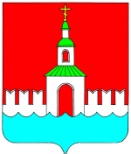   АДМИНИСТРАЦИЯ ЮРЬЕВЕЦКОГОМУНИЦИПАЛЬНОГО РАЙОНАИВАНОВСКОЙ ОБЛАСТИПОСТАНОВЛЕНИЕ	от 22 .01. 2016 г. № 5	      г. ЮрьевецО внесении изменений в постановление   администрации Юрьевецкого муниципального района от 30.06.2015 № 202« О комиссии по делам несовершеннолетних и защитеих прав Юрьевецкого муниципального района»В соответствии  с Федеральным законом от 24.06.1999 № 120-ФЗ «Об основах системы профилактики безнадзорности и правонарушений несовершеннолетних»,  постановлением Правительства Российской Федерации от 16.11.2013 № 995 «Об утверждении Примерного положения о комиссиях по делам несовершеннолетних и защите их прав», Законом Ивановской области от 09.01.2007 г. № 1-ОЗ «О комиссиях по делам несовершеннолетних и защите их прав в Ивановской области»,  с изменениями в структуре администрации Юрьевецкого муниципального района, руководствуясь Уставом Юрьевецкого муниципального района, администрация Юрьевецкого муниципального районапостановляет: 1. Внести в постановление администрации Юрьевецкого муниципального района от 30.06.2015 № 202 « О комиссии по делам несовершеннолетних и защите их прав Юрьевецкого муниципального района» следующие изменения: 1.1.Приложение №1 «Положение о комиссии по делам несовершеннолетних и защите их прав Юрьевецкого муниципального района» изложить в редакции согласно Приложению № 1.1.2.Приложение №2 «О составе комиссии по делам несовершеннолетних и защите их прав Юрьевецкого муниципального района» изложить в редакции согласно Приложению № 2.Глава  Юрьевецкого муниципального района                                                      Ю.И.Тимошенко                                                                                       Приложение 1                                                                                        к постановлению администрации                                                                                       Юрьевецкого муниципального района                                              от 22 .01. 2016 г. № 5                                              П О Л О Ж Е Н И Ео  комиссии по делам несовершеннолетних и защите их прав Юрьевецкого муниципального районаОбщие положения Комиссия по делам несовершеннолетних и защите их прав Юрьевецкого муниципального района (далее - комиссия) является коллегиальным органом системы профилактики безнадзорности и правонарушений несовершеннолетних, проживающих на территории Юрьевецкого муниципального района (далее - система профилактики), обеспечивающим координацию деятельности органов и учреждений системы профилактики, направленной на предупреждение безнадзорности, беспризорности, правонарушений и антиобщественных действий несовершеннолетних, проживающих на территории Юрьевецкого муниципального района (далее – несовершеннолетние), выявление и устранение причин и условий, способствующих этому, обеспечение защиты прав и законных интересов несовершеннолетних, социально-педагогической реабилитации несовершеннолетних, находящихся в социально опасном положении, выявление и пресечение случаев вовлечения несовершеннолетних в совершение преступлений и антиобщественных действий.Комиссия руководствуется в своей деятельности Конституцией Российской Федерации, международными договорами Российской Федерации и ратифицированными ею международными соглашениями в сфере защиты прав детей, федеральными конституционными законами, федеральными законами, актами Президента Российской Федерации  и Правительства Российской Федерации, Законом Ивановской области от 09.01.2007 № 1-ОЗ «О комиссиях по делам несовершеннолетних и защите их прав в Ивановской области», иными законами  и нормативными правовыми  актами Ивановской области.Деятельность  комиссии основывается на принципах законности, демократизма, поддержки семьи с несовершеннолетними детьми и взаимодействия с ней, гуманного обращения с несовершеннолетними, индивидуального подхода к несовершеннолетним с соблюдением конфиденциальности полученной информации, государственной поддержки деятельности органов местного самоуправления и общественных объединений по профилактике безнадзорности и правонарушений несовершеннолетних, обеспечения ответственности должностных лиц и граждан за нарушение прав и законных интересов несовершеннолетних.2. Задачами  комиссии являются:а) предупреждение безнадзорности, беспризорности,   правонарушений и антиобщественных действий несовершеннолетних, выявление и устранение причин и условий, способствующих этому;б) обеспечение защиты прав и законных интересов несовершеннолетних;в) социально - педагогическая реабилитация несовершеннолетних, находящихся в социально опасном положении, в том числе, связанном с немедицинским потреблением наркотических средств и психотропных веществ;г) выявление и пресечение случаев вовлечения несовершеннолетних в совершение преступлений и антиобщественных действий.Комиссия осуществляет следующие полномочия: организует осуществление мер по защите и восстановлению прав и законных интересов несовершеннолетних, защите их от всех форм дискриминации, физического или психического насилия, оскорбления, грубого обращения, сексуальной и иной эксплуатации, выявлению и устранению причин и условий, способствующих безнадзорности, беспризорности, правонарушениям и антиобщественным действиям несовершеннолетних; утверждает межведомственные программы и координирует проведение индивидуальной профилактической работы органов и учреждений системы профилактики в отношении несовершеннолетних и семей с несовершеннолетними детьми, находящихся в социально опасном положении, по предупреждению случаев насилия и всех форм посягательств на жизнь, здоровье и половую неприкосновенность несовершеннолетних, привлекают социально ориентированные общественные объединения к реализации планов индивидуальной профилактической работы и контролирует их выполнение; участвует в разработке и реализации целевых программ, направленных на защиту прав и законных интересов несовершеннолетних, профилактику их безнадзорности, беспризорности, правонарушений и антиобщественных действий; направляет информацию в соответствующие органы и учреждения системы профилактики о необходимости проведения индивидуальной профилактической работы с несовершеннолетними, нуждающимися в помощи и контроле со стороны органов и учреждений системы профилактики; подготавливает совместно с соответствующими органами и учреждениями представляемые в суд материалы по вопросам, связанным с содержанием несовершеннолетних в специальных учебно- воспитательных учреждениях закрытого типа, а также по иным вопросам, предусмотренных законодательством Российской Федерации; дает согласие на отчисление несовершеннолетних обучающихся, достигших возраста 15 лет и не получивших основного общего образования, организациям, осуществляющим образовательную деятельность; дает при наличии согласия родителей (законных представителей) несовершеннолетнего обучающегося и органа местного самоуправления, осуществляющего управление в сфере образования, согласие на оставление несовершеннолетними, достигшими возраста 15 лет, общеобразовательных организаций до получения основного общего образования. Принимает совместно с родителями (законными представителями)  несовершеннолетних, достигших возраста 15 лет и оставивших общеобразовательные организации до получения основного общего образования, и органами местного самоуправления, осуществляющими управление в сфере образования, не позднее чем в месячный срок меры по продолжению освоения несовершеннолетними образовательной программы основного общего образования в иной форме обучения  и с согласия их родителей (законных представителей) по трудоустройству  таких несовершеннолетних; обеспечивает оказание помощи в трудовом и бытовом устройстве несовершеннолетних, освобожденных из учреждений уголовно-исполнительной системы либо вернувшихся из специальных учебно-воспитательных учреждений, а также состоящих на учете в уголовно-исполнительной инспекции, содействия в определении форм устройства других несовершеннолетних, нуждающихся в помощи государства; принимает меры воздействия в отношении несовершеннолетних, их родителей или иных законных представителей в случаях и порядке, которые предусмотрены  законодательством Российской Федерации и Законом Ивановской области от 09.01.2007 № 1-ОЗ «О комиссиях по делам несовершеннолетних и защите их прав в Ивановской области»;  подготавливает и направляет в Правительство  Ивановской области типовые  отчеты о работе по профилактике безнадзорности и правонарушений несовершеннолетних на территории Юрьевецкого муниципального района; рассматривает информацию (материалы) о фактах совершения несовершеннолетними, не подлежащими уголовной ответственности в связи с не достижением возраста наступления уголовной ответственности, общественно опасных деяний и принимает решения о применении к ним мер воспитательного воздействия или о ходатайстве перед судом об их помещении в специальные учебно-воспитательные учреждения закрытого типа, а также ходатайства, просьбы, жалобы и другие обращения несовершеннолетних или их родителей (законных представителей), относящиеся к установленной сфере деятельности комиссий; рассматривает дела об административных правонарушениях, совершенных несовершеннолетними, их родителями (законными представителями) либо иными лицами, отнесенных Кодексом Российской Федерации об административных правонарушениях и законом Ивановской области об административных правонарушениях в Ивановской области к компетенции комиссии; обращается в суд по вопросам возмещения вреда, причиненного здоровью несовершеннолетнего, его имуществу, и (или) морального вреда в порядке, установленном законодательством Российской Федерации дает совместно с соответствующей государственной инспекцией труда согласие на расторжение трудового договора с работниками возрасте до 18 лет по инициативе работодателя (за исключением случаев ликвидации организации или прекращения деятельности индивидуального предпринимателя); участвует в разработке проектов нормативных правовых актов по вопросам защиты прав и законных интересов несовершеннолетних; осуществляет иные полномочия, предусмотренные законодательством Российской Федерации или Ивановской области.Порядок создания комиссии, ее  состав, права и обязанности председателя, заместителя председателя, ответственного секретаря  и членов  комиссии Комиссия создается исполнительно-распорядительным органом Юрьевецкого муниципального района в составе   председателя  комиссии,  заместителя председателя  комиссии, заместителя председателя, ответственного  секретаря комиссии  и членов  комиссии. Комиссия  действует в соответствии с  настоящим положением.Членами комиссии являются  руководители ( их заместители) органов и учреждений системы профилактики, представители иных государственных (муниципальных) органов и учреждений, представители общественных объединений,  граждане, имеющие опыт работы с несовершеннолетними, депутаты городской думы, а также другие заинтересованные лица.Положение о комиссии и ее состав утверждаются исполнительно-распорядительным органом Юрьевецкого муниципального района.Администрация Юрьевецкого муниципального района для обеспечения деятельности комиссии может создавать отделы и другие структурные подразделения в составе администрации Юрьевецкого муниципального района. Председателем комиссии является заместитель главы администрации Юрьевецкого муниципального района. Председатель комиссии:а) осуществляет руководство деятельностью   комиссии;б) председательствует на заседании  комиссии и организует ее работу;в) имеет право решающего голоса при голосовании на заседании комиссии;г) представляет комиссию в государственных органах, органах местного самоуправления и иных организациях;д) утверждает повестку заседания комиссии;е) назначает дату и время заседания комиссии;ж) дает заместителю председателя комиссии, ответственному секретарю комиссии, специалистам  комиссии, членам комиссии обязательные к исполнению поручения по вопросам, отнесенным к компетенции комиссии;з) представляет предложения по формированию персонального состава комиссии;и) осуществляет контроль за исполнением плана работы комиссии, подписывает постановления комиссии;к) обеспечивает представление установленной отчетности о работе по профилактике безнадзорности и правонарушений несовершеннолетних в порядке, установленном законодательством Российской Федерации и нормативными правовыми актами Ивановской области.Председатель комиссии несет персональную ответственность за организацию работы комиссии и представление отчетности о состоянии профилактики безнадзорности и правонарушений несовершеннолетних в соответствии с законодательством Российской Федерации и законодательством Ивановской области.Заместитель председателя комиссии:а) выполняют поручения председателя  комиссии;б) исполняют обязанности председателя комиссии в его отсутствие;в) обеспечивают контроль за исполнением постановлений комиссии;г) обеспечивают контроль за своевременной подготовкой материалов для рассмотрения на заседании комиссии.Заместитель председателя, ответственный секретарь комиссии:а) выполняет поручения председателя;б) исполняет обязанности председателя комиссии в его отсутствие;в) осуществляет подготовку материалов для рассмотрения на заседании комиссии;          г) отвечает за ведение делопроизводства  комиссии;д) оповещает членов  комиссии и лиц, участвующих в заседании  комиссии, о времени и месте заседания, проверяет их явку, знакомит с материалами по вопросам, вынесенным на рассмотрение  комиссии;е) осуществляет подготовку и оформление проектов постановлений комиссии, принимаемых комиссией по результатам рассмотрения соответствующего вопроса на заседании;ж) обеспечивает вручение копий постановлений  комиссии.  Ответственный секретарь комиссии осуществляет свою деятельность на постоянной профессиональной основе.Члены комиссии обладают равными правами при рассмотрении и обсуждении вопросов (дел), отнесенных к компетенции комиссии, и осуществляют следующие функции:а) участвуют в заседании   комиссии и его подготовке;б) предварительно (до заседания комиссии) знакомятся с материалами по вопросам, выносимым на рассмотрение комиссии;в) вносят предложения об отложении рассмотрения вопроса (дела) и о запросе дополнительных материалов по нему;г) вносят предложения по совершенствованию работы по профилактике безнадзорности и правонарушений несовершеннолетних, защите их прав и законных интересов, выявлению и устранению причин и условий, способствующих безнадзорности и правонарушениям несовершеннолетних;д) участвуют в обсуждении постановлений,  принимаемых   комиссией по рассматриваемым вопросам, и голосуют при их принятии;е) составляют протоколы об административных правонарушениях в случаях и порядке, предусмотренных Кодексом Российской Федерации об административных правонарушениях;ж) посещают организации, обеспечивающие реализацию  несовершеннолетними их прав на образование, труд, отдых, охрану здоровья и медицинскую помощь, жилище и иных прав, в целях проверки поступивших в областную комиссию сообщений о нарушении прав и законных интересов несовершеннолетних, наличии угрозы в отношении их жизни и здоровья, ставших известными случаях применения насилия и других форм жестокого обращения с несовершеннолетними, а также в целях выявления причин и условий, способствовавших нарушению прав и законных интересов несовершеннолетних, их безнадзорности и совершению правонарушений;з) выполняют поручения председателя  комиссии.Члены комиссии осуществляют свою деятельность на общественных началах.Меры воздействия, применяемые  комиссией к несовершеннолетним:  1.  По результатам рассмотрения материалов (дел) в отношении несовершеннолетнего комиссия с учетом особенностей возраста, личности и поведения несовершеннолетнего, условий его жизни, а также мотивов, характера и тяжести совершенного проступка применяет к нему меры воздействия, предусмотренные ст. 18 Закона Ивановской области «О комиссиях по делам несовершеннолетних и защите их прав в Ивановской области» № 1-ОЗ от 09.01.2007 г. (в редакции закона от 02.11.2010 г.):       а) вынести предупреждение, объявить выговор или строгий выговор;       б) обязать принести извинение потерпевшему за причинение морального или материального вреда;       в) передать несовершеннолетнего под надзор родителей или иных законных представителей в целях обеспечения его надлежащего поведения;      г) направить несовершеннолетнего, достигшего возраста восьми лет, в специальное учебно-воспитательное учреждение открытого типа с согласия родителей или иных законных представителей несовершеннолетнего, а также с согласия самого несовершеннолетнего, если он достиг возраста четырнадцати лет, при отсутствии медицинских противопоказаний для содержания в нем и по заключению психолого-медико-педагогической комиссии;      д) ходатайствовать перед судом о направлении несовершеннолетнего, совершившего общественно опасное деяние до достижения возраста, с которого наступает уголовная ответственность за это деяние, и нуждающегося в особых условиях воспитания и специальном педагогическом подходе, в специальное учебно-воспитательное или лечебно-воспитательное учреждение закрытого типа;       е) в случаях, предусмотренных законодательством об административных правонарушениях, наложить административное наказание;      ж) в случае необходимости рекомендовать несовершеннолетнему пройти курс лечения в специальных учреждениях;      з) обратиться с ходатайством в орган опеки и попечительства об ограничении или лишении несовершеннолетнего в возрасте от четырнадцати до восемнадцати лет права самостоятельно распоряжаться своими доходами.       2. Постановление муниципальной комиссии о передаче несовершеннолетнего под надзор родителей или иных законных представителей действует до исправления несовершеннолетнего и может быть отменено соответствующей комиссией по ходатайству родителей или иных законных представителей несовершеннолетнего, если несовершеннолетний примерным поведением доказал свое исправление.Постановление муниципальной комиссии об объявлении предупреждения, выговора или строгого выговора несовершеннолетнему действует в течение одного года и может быть досрочно отменено комиссией в случае примерного поведения несовершеннолетнего        10. Меры воздействия, применяемые комиссией к родителям или иным законным представителям несовершеннолетних         К родителям или иным законным представителям несовершеннолетних, не исполняющим обязанности по воспитанию, обучению и содержанию несовершеннолетних либо отрицательно влияющим на их поведение, комиссия может применить меры воздействия, предусмотренные ст. 19 Закона Ивановской области «О комиссиях по делам несовершеннолетних и защите их прав в Ивановской области» № 1-ОЗ от 09.01.2007 г. (в редакции закона от 02.11.2010 г.):       а) вынести предупреждение;       б) предложить возместить материальный вред, причиненный несовершеннолетним;       в) обратиться с ходатайством в орган опеки и попечительства о немедленном отобрании несовершеннолетнего у родителей или иных законных представителей при непосредственной угрозе жизни или здоровью несовершеннолетнего, а также об отстранении опекуна (попечителя) от исполнения им своих обязанностей либо о досрочном расторжении договора с приемными родителями, патронатным воспитателем;      г) обратиться в суд с заявлением об ограничении родительских прав, лишении родительских прав;     д) обратиться с ходатайством в орган опеки и попечительства об ограничении родителей (одного из них) в дееспособности вследствие злоупотребления спиртными напитками или наркотическими средствами;      е) обратиться в суд с заявлением о выселении из жилого помещения, предоставленного по договору социального найма, без предоставления другого жилого помещения родителей (одного из них), лишенных родительских прав, если их совместное проживание с детьми, в отношении которых они лишены родительских прав, признано невозможным;      ж) наложить штраф в случаях, предусмотренных федеральным законодательством и законодательством Ивановской области.Порядок подготовки и проведения заседаний  комиссииЗаседания муниципальной  комиссии проводятся в соответствии с планами работы, а также по мере необходимости.Председатель  комиссии, в его отсутствие - заместители председателя  комиссии, назначают дату и время проведения очередного заседания.Заседание  комиссии считается правомочным, если на нем присутствует не менее половины ее членов. Члены комиссии участвуют в ее заседаниях без права замены.Состав должностных лиц, приглашаемых на заседание  комиссии, определяется председателем  комиссии, в его отсутствие – заместителями председателя  комиссии.На заседании комиссии председательствует ее председатель, в его отсутствие - заместитель председателя комиссии.Протокол заседания комиссии подписывается председательствующим  на заседании комиссии и секретарем заседания комиссии.Подготовку вопроса, выносимого на рассмотрение на заседании комиссии, осуществляют органы и учреждения системы профилактики по профилю рассматриваемого вопроса.Руководитель органа или учреждения системы профилактики, ответственный за подготовку вопроса, выносимого на рассмотрение на заседании   комиссии (далее – рассматриваемый вопрос), не позднее, чем за 10 дней до планируемой даты заседания комиссии направляет ответственному секретарю комиссии следующие документы:а) предложения в проект повестки заседания комиссии по рассматриваемому вопросу;б) список лиц, приглашаемых на заседание  комиссии по рассматриваемому вопросу;в) справку, комментарии или иную информацию по рассматриваемому вопросу;г) предложения в проект постановления комиссии по рассматриваемому вопросу. Порядок принятия и исполнения постановления  комиссии 	Решения комиссия принимаются большинством голосов присутствующих на заседании членов комиссии и оформляются в форме постановлений, в которых указываются:а) наименование комиссии;б) дата проведения заседания;в) время и место проведения заседания;г) сведения о присутствующих на заседании членах комиссии;д) сведения об иных лицах, присутствующих на заседании;е) вопрос повестки дня, по которому принято постановление;ж) содержание рассматриваемого вопроса;з) выявленные по рассматриваемому вопросу нарушения прав и законных интересов несовершеннолетних (при их наличии);и) сведения о выявленных причинах и условиях, способствующих безнадзорности, беспризорности, правонарушениям и антиобщественным действиям несовершеннолетних ( при их наличии);к) решение, принятое по рассматриваемому вопросу;л) меры, направленные на устранение причин и условий, способствующих безнадзорности, беспризорности, правонарушениям и антиобщественным действиям несовершеннолетних, которые должны предпринять соответствующие органы или учреждения системы профилактики;м) сроки, в течение которых принимаются меры, направленные на устранение причин и условий, способствующих безнадзорности, беспризорности, правонарушениям и антиобщественным действиям несовершеннолетнихПостановления  комиссии  направляются членам комиссии, в органы и учреждения системы профилактики и иным заинтересованным лицам и организациям Юрьевецкого муниципального района.Постановления, принятые комиссией, обязательны для исполнения органами и учреждениями системы профилактики.Органы и учреждения системы профилактики обязаны сообщить в  комиссию о мерах, принятых по исполнению требований  постановлений комиссии, в указанные в них  сроки.Постановление комиссии может быть обжаловано в порядке, установленном законодательством Российской Федерации.Комиссия Юрьевецкого муниципального района имеет бланк и печать со своим наименованием.                                                                                      Приложение № 2                                                                                      к постановлению администрации                                                                                                     Юрьевецкого муниципального района                                            от 22 .01. 2016 г. № 5                                              С О С Т А В комиссии по делам несовершеннолетних и защите их прав Юрьевецкого муниципального районаПредседатель комиссии:Круглов Денис  Анатольевич          -     первый заместитель главы                                                                                              администрации Юрьевецкого                                                                   муниципального районаЗаместитель председателя комиссии:Афанасьев Николай Иванович              - начальник управления образования                                                                    администрации Юрьевецкого                                                                    муниципального районаЗаместитель председателя комиссии:Маркова Ольга Арсеньевна             -     главный специалист - ответственный                                                                  секретарь комиссии по делам                                                                       несовершеннолетних и защите их                                                                    правЧлены комиссии:Крылова Татьяна Валерьевна         -  ведущий специалист отдела                                                                 образованияКруглова Нелли Александровна     -  ведущий специалист отдела                                                                 образованияТаламаев Сергей Александрович   -   зам. начальника ОП №9 ( г.Юрьевец)                                                                  МО МВД России « Кинешемский»                                                                  ( по согласованию)Макарова Лидия Витальевна             - начальник УИИ № 18 ГУ «МРУИИ                                                                  №3» УФСИН России ( по                                                                  согласованию)Скрицкая Валентина Владимировна  -районный педиатр ОБУЗ  « Кинешемская                                                                  ЦРБ» Юрьевецкий филиал Белова Надежда Алексеевна                - руководитель ТУСЗН по                                                                      Юрьевецкому муниципальному                                                                      району( по согласованию)Зазунова Тамара Александровна        - начальник отдела по делам                                                                    молодежи, культуры и спорта Волкова Елена Валерьевна                  - врач психиатр-нарколог ОБУЗ                                                                « Ивановский областной                                                                                наркологический диспансер»Ахмадулина Вероника Валентиновна - главный специалист-эксперт по                                                                      опеке  и попечительству ТОСЗН по                                                                      Юрьевецкому муниципальному                                                                      району( по согласованию)Булыгина Нелли Олеговна                     - специалист по социальной работе                                                                    Юрьевецкого филиала ОБУЗ                                                                   «Кинешемская  ЦРБ» Юрьевецкий                                                                    филиалРябкова Наталья Владимировна            -  инспектор ПДН  ОП №9                                                                  ( г.Юрьевец)  МО МВД России                                                                  « Кинешемский» ( по согласованию)Жогина Елена Вячеславовна              -  зам. директора   ОГКУ                                                                    « Юрьевецкий  ЦЗН ( по                                                                     согласованию)Щелканова Ирина Леонидовна       -     директор ОГБОУСПО « Юрьевецкий                                                                    агропромышленный колледж», зам.                                                                     председателя Совета Юрьевецкого                                                                   муниципального района                                                                  ( по согласованию)Макарова Валентина Леонидовна   -    директор МБУ ДО «ДЮЦ»Цевочкина Надежда Николаевна    -     директор МУ «Молодежный центр»Верещак Максим Павлович            -      благочинный Юрьевецкого района,                                                                   протеирей.